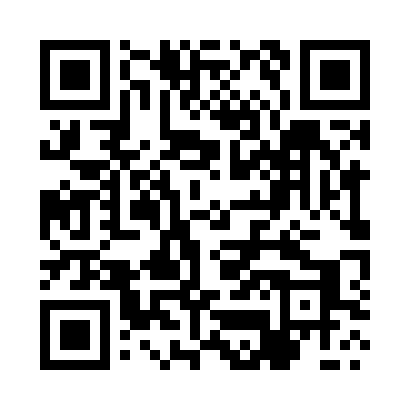 Prayer times for Ladek-Zdroj, PolandWed 1 May 2024 - Fri 31 May 2024High Latitude Method: Angle Based RulePrayer Calculation Method: Muslim World LeagueAsar Calculation Method: HanafiPrayer times provided by https://www.salahtimes.comDateDayFajrSunriseDhuhrAsrMaghribIsha1Wed3:055:2712:505:558:1310:252Thu3:025:2512:495:568:1410:273Fri2:595:2412:495:578:1610:304Sat2:565:2212:495:588:1710:335Sun2:525:2012:495:598:1910:366Mon2:495:1912:496:008:2010:397Tue2:465:1712:496:018:2210:428Wed2:425:1512:496:028:2310:459Thu2:395:1412:496:038:2510:4810Fri2:355:1212:496:048:2610:5111Sat2:345:1112:496:058:2810:5412Sun2:335:0912:496:068:2910:5713Mon2:335:0812:496:068:3110:5714Tue2:325:0612:496:078:3210:5815Wed2:315:0512:496:088:3410:5816Thu2:315:0312:496:098:3510:5917Fri2:305:0212:496:108:3711:0018Sat2:305:0112:496:118:3811:0019Sun2:294:5912:496:118:3911:0120Mon2:294:5812:496:128:4111:0221Tue2:284:5712:496:138:4211:0222Wed2:284:5612:496:148:4311:0323Thu2:284:5512:496:148:4511:0324Fri2:274:5412:496:158:4611:0425Sat2:274:5312:496:168:4711:0526Sun2:274:5212:506:178:4811:0527Mon2:264:5112:506:178:4911:0628Tue2:264:5012:506:188:5111:0629Wed2:264:4912:506:198:5211:0730Thu2:254:4812:506:198:5311:0731Fri2:254:4712:506:208:5411:08